Dış Paydaşlarla ToplantıÇan Uygulamalı Bilimler Yüksekokulu Müdürü Doç. Dr. Serdar Kurt, Çan İlçe Kaymakamımız Mustafa Gürdal başkanlığında 8 Haziran 2020 tarihinde Çan Kaymakamlığı Toplantı Salonunda; Çan Belediye Başkanı, Çan Emniyet Müdürü, Çan Jandarma Komutanı, Çan İlçe Milli Eğitim Müdürü, Çan Nüfus Müdürü, Çan İlçe Sağlık Müdürü ve Çan Meslek Yüksekokul Sekreteri Gülşen Demircan’ın katılımıyla DIŞ PAYDAŞLARLA toplantı gerçekleştirdi.Toplantıda Doç. Dr. Serdar Kurt, öncelikle yüksekokulumuzun eğitim-öğretim faaliyetleriyle ilgili Dış Paydaşlarımıza bilgi verdi. Daha sonra Dış Paydaşlarımızın Yüksekokulumuz faaliyetleriyle ilgili görüş ve önerileri alındı. Toplantı, karşılıklı iyi niyetlerle sona erdi.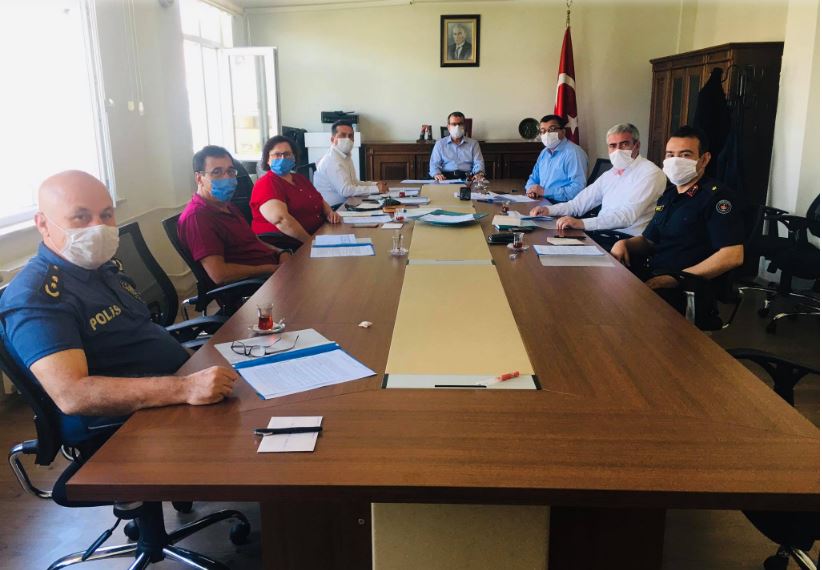 